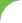 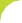 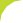 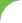 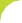 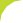 CÁLCULO MENTAL1.-  7 + 5 - 4 + 6 - 5 + 3 - 8 + 7 - 5 + 9 =2.-  9 + 7 - 5 - 7 + 9 + 5 - 7 + 4 - 6 + 4 =3.- 5 + 6 + 6 - 8 + 4 - 7 + 5 - 6 + 4 + 7 =4.-  4 + 7 + 8 - 9 + 3 - 9 + 7  - 5 + 3 + 5 =5.-  12 + 7 - 6 - 7 + 9 - 8 + 6 - 4 + 3 + 7 =Números y operaciones1.- Coloca el símbolo “mayor que” () o menor que () entre estos pares de números números:2.- Escribe los siguientes números en cifras:Cuatrocientos cuarenta y un mil quinientos siete:  	Ocho millones doscientos cinco mil:  	Cincuenta y tres mil doscientos cinco:  	Setecientos ocho millones trescientos mil noventa y  uno:  	Setecientos cuarenta y un mil veintiocho:  	Tres millones seiscientos dos mil cinco:  	3.- Realiza las siguientes operaciones:       40.196 + 37.798 + 5.243 =24.567 + 78.350 + 465 =6.381 – 5.997 =4.- Roberto tiene 124 cromos de mamíferos, 69 cromos  de insectos más  que  de  mamíferos  y 38  cromos  de  aves  más  que  de  insectos.¿Cuántos  cromos  le  faltan  a  Roberto  para  completar  una  colección  de1.000 cromos?5.- Escribe los siguientes números en letra:90.035 =  	206.456 = 	1.500.357 =  	546.008 =  	6.- Ordena estas cantidades de mayor a menor ():123.456  –  24.000  –  89.765  –  87.465  –  94.500   –  150.00	- 90.9807.- Escribe el nº anterior y el siguiente: 	34.000  	 	9.899  	 	6.900  	 	5.100  	 	39.856  	 	9.999  	8.- Realiza estas operaciones:9.- Completa:4.520.389 = 4 	+ 5 CM + 	+ 	+ 	+ 	+ 	39.028 = 30.000 + 	+ 	+  	44.999 	45.7127.136 	6.9054.080 	8.040351.024 	352.100909 	2883.456 	_ 4.35613.260192.50037.405- 86.3205.709+	5.786